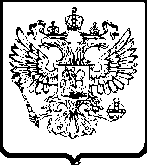 ФЕДЕРАЛЬНАЯ
АНТИМОНОПОЛЬНАЯ СЛУЖБАУПРАВЛЕНИЕФедеральной антимонопольной службыпо Вологодской области160035, г. Вологда, ул. Пушкинская, 25, телефакс: (817-2) 72-46-64	e-mail: to35@fas.gov.ru          http://vologda.fas.gov.ruРешение № 5-3/15-12по результатам контрольного мероприятия09 июня 2012г.                                                                                                                         г. ВологдаРешение принято инспекцией Управления Федеральной антимонопольной службы по Вологодской области в составе:- старший государственный инспектор отдела контроля государственных закупок Управления ФАС по Вологодской области Мерзлякова Н.В. - руководитель инспекции;- специалист-эксперт отдела контроля государственных закупок Управления ФАС по Вологодской области Ягольницкая Д.С. – участник инспекции; - государственный инспектор отдела контроля государственных закупок Управления ФАС по Вологодской области Коган Д.Б. – участник инспекции;по результатам проверки МБУЗ «Родильный дом №1» (160011 г. Вологда, ул. Пирогова, д. 24), проведенной в соответствии с Приказом Управления Федерального антимонопольной службы по Вологодской области от 08.06.2012 г. № 141.Цель проверки – предупреждение и выявление нарушений законодательства Российской Федерации о размещении заказов и иных нормативных правовых актов.Срок проверки: дата начала – 08.06.2012 г., дата окончания проведения проверки – 09.06.2012 г.Инспекцией установлено:07.06.2012 г. заказчиком размещен заказ путем запроса котировок на поставку средств индивидуальной защиты (очки, щитки) (№ 0330300007012000058). В техническом задании котировочной документации допущена техническая ошибка, в частности, к опубликованному извещению прикреплены файлы (техническое задание) не соответствующие предмету закупки.Иных нарушений инспекцией не установлено.	В результате контрольного мероприятия инспекция пришла к следующему выводу:Выдать заказчику предписание об отмене запроса котировок №  0330300007012000058Лица, в отношении которых проведена проверка, в течение десяти рабочих дней со дня получения копии акта проверки вправе представить в Контролирующий орган (руководителю инспекции) письменные возражения по фактам, изложенным в акте проверки, которые приобщаются к материалам проверки.Руководитель инспекции                                                                        Мерзлякова Н.В.Участники инспекции:                                                                             Ягольницкая Д.С.                                                                                                                    Коган Д.Б.                               ПРЕДПИСАНИЕ № 5-3/15-1209 июня  2012 г.                                                                                 г. Вологда На основании приказа от 08 июня 2012 г. № 141 инспекцией Вологодского Управления ФАС России в составе:- старший государственный инспектор отдела контроля государственных закупок Управления ФАС по Вологодской области Мерзлякова Н.В. - руководитель инспекции;- специалист-эксперт отдела контроля государственных закупок Управления ФАС по Вологодской области Ягольницкая Д.С. – участник инспекции; - государственный инспектор отдела контроля государственных закупок Управления ФАС по Вологодской области Коган Д.Б. – участник инспекции;на основании решения 5-3/15-12 от 09 июня 2012 г., принятого по результатам контрольного мероприятия на соблюдение требований законодательства РФ о размещении заказов  МБУЗ «Родильный дом №1» (далее – Заказчик) при размещении запроса котировок на поставку средств индивидуальной защиты (очки, щитки) № 0330300007012000058 предписывает:Заказчику отменить запрос котировок на поставку средств индивидуальной защиты (очки, щитки) № 0330300007012000058.Организации, оказывающей услуги по ведению и обслуживанию официального сайта www.zakupki.gov.ru, обеспечить работу Заказчика надлежащим образом.В срок до 22 июня 2012 г. Заказчику представить в Вологодское УФАС России письменное доказательство исполнения настоящего предписания.Предписание может быть обжаловано в Арбитражный суд Вологодской области в течение трех месяцев со дня его вынесения.За невыполнение в установленный срок законного предписания, требования органа исполнительной власти, уполномоченного на осуществление контроля в сфере размещения заказов на поставки товаров, выполнение работ, оказание услуг для государственных или муниципальных нужд, его территориального органа предусмотрена административная обветственность в виде наложения  административного штрафа на должностных лиц в размере пятидесяти тысяч рублей; на юридических лиц - в размере пятисот тысяч рублей (часть 7 статьи 19.5 КоАП РФ).09.06.2012 г. №_2383/1_____Заказчик:МБУЗ «Родильный дом №1»     160011 г. Вологда, ул. Пирогова,  д. 24Организация, оказывающая услуги по ведению и обслуживанию официального сайта http://zakupki.gov.ruэлектронная почта:  helpdesk@zakupki.gov.ruтел. 8-800-100-94-94; (495) 539-29-99факс (495) 539-29-98Руководитель инспекции                                                    Н.В. МерзляковаУчастники инспекции                                                                 Д.С. ЯгольницкаяД.Б. Коган